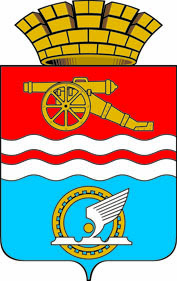 СВЕРДЛОВСКАЯ ОБЛАСТЬАДМИНИСТРАЦИЯ КАМЕНСК-УРАЛЬСКОГО ГОРОДСКОГО ОКРУГАПОСТАНОВЛЕНИЕот 05.03.2021  № 170О внесении изменений в постановление Администрации города          Каменска-Уральского от 13.05.2013 № 621 «Об утверждении Порядка  выплаты компенсации затрат на установку надгробия-памятника Почетному гражданину города Каменска-Уральского» На основании решений Городской Думы города Каменска-Уральского      от 17.06.2020 № 691 «О внесении изменений в Устав муниципального образования город Каменск-Уральский», от 22.07.2020 № 700                            «О переименовании Администрации города Каменска-Уральского и о внесении изменений в решение Городской Думы города Каменска-Уральского от 27.04.2011 № 334 (в редакции решений Городской Думы города Каменска-Уральского от 19.03.2014 № 263, от 17.06.2015 № 443, от 07.08.2019 № 537) «Об утверждении Положения об Администрации города Каменска-Уральского» Администрация Каменск-Уральского городского округаПОСТАНОВЛЯЕТ:1. Внести следующие изменения в Порядок выплаты компенсации затрат на установку надгробия – памятника Почетному гражданину города Каменска-Уральского, утвержденный постановлением Администрации города          Каменска-Уральского от 13.05.2013 № 621 (в редакции постановления Администрации города Каменска-Уральского от 28.12.2017 № 1109)               «Об утверждении Порядка  выплаты компенсации затрат на установку надгробия-памятника Почетному гражданину города Каменска-Уральского» (далее – Порядок):1) в пункте 1 Порядка слова «муниципального образования город Каменск-Уральский» заменить словами «Каменск-Уральского городского округа»;	2) пункт 4 Порядка изложить в новой редакции:	«4. Прием заявлений о выплате компенсации осуществляется специалистом отдела по социальным и жилищным вопросам Администрации Каменск-Уральского городского округа (далее – специалист отдела) по адресу ул. Ленина, 32, кабинет 226, с понедельника по четверг с 8.30 до 12.30 и с 13.20 до 17.30 часов, в пятницу с 8.30 до 12.30 и с 13.20 до 16.30.»;	3) в пункте 5 Порядка слово «Положению» заменить словом «Порядку»;	4) подпункт 6.8 пункта 6 Порядка исключить;	5) пункт 6 Порядка дополнить частью второй следующего содержания:	 «Заявитель вправе по собственной инициативе представить страховое свидетельство обязательного пенсионного страхования.»;	 6) в пунктах 8, 11 Порядка и в Приложении к Порядку слова «Администрация города Каменска-Уральского» в соответствующих падежах заменить словами «Администрация Каменск-Уральского городского округа» в соответствующих падежах.2. Опубликовать настоящее постановление в газете «Каменский рабочий» 
и разместить на официальном сайте муниципального образования.3. Контроль за выполнением настоящего постановления возложить на заместителя главы Администрации городского округа Нестерова Д.Н.И.о. главы Каменск-Уральского городского округа				        А.А. Герасимов